Фамилия Имя Отечество:Плотников Анатолий ИвановичМесто жительства:350911, г.Краснодар, ул.Фадеева, 68
Образование:
            Высшее. Краснодарский государственный институт физической культуры.Спортивная деятельность:1978 г. – тренер по акробатике ДСО «Труд»;1987 г. – старший тренер по акробатике и прыжкам набатуте СДЮСШОР ВДФСО «Профсоюзов»;1989 г. – тренер-преподаватель отделения спортивной акробатики ДЮСШ № 1 ГОРОНО;1999 г. – Директор  СДЮСШОР № 1.Трудовая деятельность: 50 лет трудового стажа (с 20.07.1970 г.)Тренерская деятельность:	1991 г. – Заслуженный тренер РСФСР. Воспитал: 1 –Заслуженного мастера спорта; 6 – мастеров спорта международного класса СССР и России;74 – мастера спорта СССР и России.Общественная деятельность в Федерации за период с 2012-2016 г.: Член исполкома Федерации. Развитие спортивного вида «Прыжки на АКД».Общественная деятельность в иных организациях:	Член Краснодарской краевой общественной организации «Федерация спортивной акробатики».Председатель Краснодарской городской общественной организации «Федерации  спортивной акробатики».Помощник Атамана Екатеринодарского отдела ККВ по военно-патриотическому воспитанию и вопросам спорта.Главный судья  Кубанских юношеских казачьих игр. Член президиума совета директоров образовательных учреждений  при главе муниципального образования город Краснодар. Член коллегии Министерства образования науки и молодёжной политики Краснодарского края.Планируемая деятельность в Федерации на следующий олимпийский цикл:Член исполкома Федерации России.Награды:2007 г. - нагрудный знак «Почётный работник общего образования РФ».2011 г - нагрудный знак «Отличник физической культуры и спорта».2012 г. - памятная медаль «За заслуги».2012 г. - медаль ордена «За высокий профессионализм».2013 г.- почётный знак «За заслуги в развитии физической культуры и спорта».2014 г. – памятная медаль «ХХII Олимпийские зимние игры и XI паралимпийские зимние игры 2014 года в г.Сочи»».2015 г. - нагрудный знак «За безупречную службу кубанскому казачеству» XX лет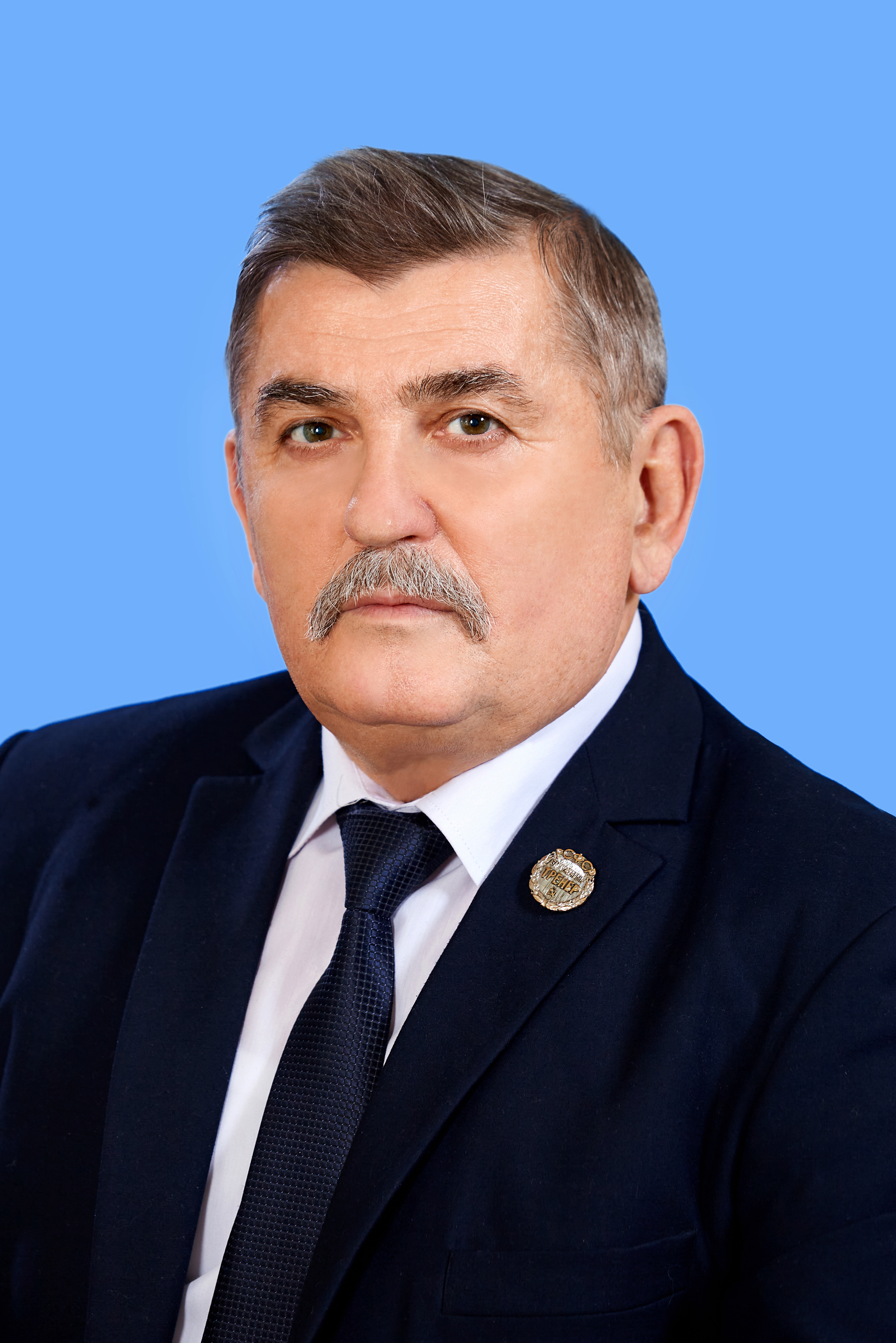 